CINE RUSO EN EL MUSEO DEL CERRATOEL SÁBADO DÍA 16 DE FEBRERO A PARTIR DE LAS 17:00 HORAS:Stilyagi (Rebeldes) (2008) de Valery TodorovsksyDuración: 130 minutosEL DOMINGO DÍA 17 DE FEBRERO A PARTIR DE LAS 17:00 HORAS:Zvezda (Estrella) (2002) de Nikolay LebedevDuración: 97 minutos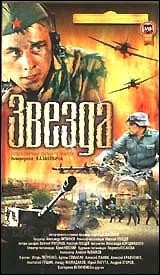 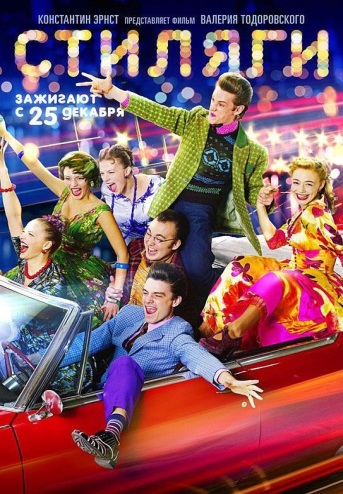 ENTRADA GRATUITA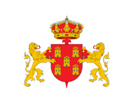 ORGANIZA AYUNTAMIENTO DE BALTANÁS